Хотим поделитьсяОсень, осень, в гости просим …                 Почему то сразу всплывают слова из стихотворения. Ведь осень –  чудесная пора, такая разная, такая неповторимая, разноликая, щедрая и немного грустная. Пора  воспоминаний и ностальгии о теплых, солнечных летних деньках. Но в этом времени года можно найти множество положительных моментов! Буйство красок, время для закаливания, экспериментирования, наблюдений, а еще  осень – это сезон творчества и созидания. Начало учебного года, дети набегались, подросли и готовы к новым открытиям, поэтому сейчас – самое время придумать совместные увлекательные занятия!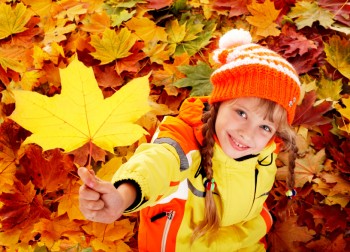 Осень – переходный сезон, в это время природа очень быстро меняется. Сначала появляются яркие краски, потом листва с деревьев опадает, и они становятся серыми и унылыми. Температура воздуха понижается, и ребенок понимает, что на улице с каждым днем становится все холоднее. Но именно в это время года легко привлечь внимание детей к природе, заинтересовать их и показать, как устроена жизнь.Прогулки с ребенком на свежем воздухе хороши и полезны в любое время года. Просто прогуляться с ребенком – хорошо, а прогуляться и поиграть – еще лучше.А для начала несколько полезных советов совместного  веселого осеннего времяпрепровождения :1. Осенью идут долгие дожди, после которых остаются большие лужи. Вспомните свое детство и свое впечатление от прогулок по лужам. Оденьте себе и ребенку теплые носки, резиновые сапожки и походите по лужам, измерьте их глубину. Уверяю вас, что это удовольствие надолго останется в памяти ребенка.2. Привлекайте детей к уборке урожая. Пусть они увидят необычное в овощах: морковка, рука; картофель, как чебурашка, ежик и т.д. После уборки урожая сделайте из овощей чудо-поделки: из кабачка куклу -ляльку; из морковки – жирафа; из огурца – крокодила; из цветной капусты – белых овечек и т.д. Для любимой мамочки или бабушки, можно сделать необычный букет, собранный в огороде используя: листья капусты, свеклы, веточки рябины, калины. Испытайте радость от совместной деятельности с ребенком.  3. Поиграйте осенью с детьми в игру, уточняя представления детей о фруктах и овощах – это название, форма (круглые, овальные, продолговатые), цвет, вкус (сладкий, соленый, вкусный, кислый) запах, твердость – мягкость. Осенних игр множество: «Угадай по вкусу, запаху», «Чудесный мешочек», «Что где растет», «Узнай по описанию», «Огородник». Такие игры развивают у детей речь, сенсорные способности.4. Расскажите о некоторых способах употребления овощей и фруктов в пищу. Сделайте с ребенком салат, сварите компот, заварите ягодный чай, испеките вкусные румяные пироги. И не забудьте угостить ими своих родных и близких. Научите ребенка именно уважать и заботиться о старших.5. Понаблюдайте с детьми за осенними явлениями природы: листопадом, восходом и закатом солнца, за долготой дня, так как солнышко в осеннее время «встает» и «ложиться спать» одновременно с детьми. Сопровождайте любое наблюдение с вашим ребенком пословицами и поговорками, так дети легче запомнят приметы осени: «Октябрь землю покроет, где листком, где снегом», «В октябре и лист на дереве не держится», «Ноябрьские ночи до снега темны» и т.д.6. Прогулки в парке можно совместить с рассматриванием неба, какого оно цвета, что на нем (на что похожи облака, тучи, солнце). Обсудите температурные особенности погоды, соответствие одежды к сезону. Играйте в подвижные игры: «Собери букет из осенних листьев», «Стрельба шишками по мишени», «Найди самую маленькую шишку» и т.д. Совместные прогулки с ребенком – это общение, ненавязчивые советы и наблюдение за окружающей средой.7. Осенью бывает дождливая холодная погода, но даже и в такие дни можно провести время с пользой в уютном семейном кругу и развивать у ребенка логическое мышления загадывая загадки.Ну а самое главное, о чём можно сказать: "Живите в понимании и согласии с Вашими детьми, и они научатся находить любовь в этом мире!"  Игры осенью.Игры для детей осенью позволяют сделать прогулку не только интересной, а и развивающей и познавательной, способствуют  интеллектуальному развитию, развитию речи и воображения.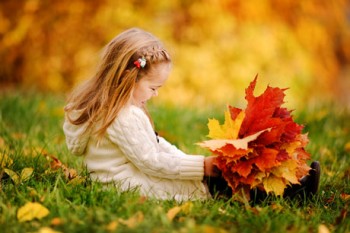 Чем можно занять ребенка на прогулке осенью? Как сделать так,  чтобы она стала для малыша интересной и познавательной?Развивающие игры и занятия во время  прогулки формируют у детей наглядные представления об осеннем времени года, о характеристиках и сезонных особенностях природы осенью.Занятия в игровой форме развивают наблюдательность, внимание, дети узнают о природе больше и учатся бережно относиться к ней. Подходят в работе педагогам-воспитателям дошкольных образовательных учреждений, родителям и всем любознательным детям.Осень игры для детей станут для них незабываемым впечатлением. Осень игры для детей помогут в развитии фантазии и воображения, принесут удовольствие и радость.Какие можно устроить осенью игры для детей? Приводим примеры таких игр и развлечений.·         – Гуляем в парке, в лесу.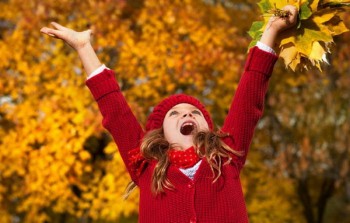 ·         – «Купаемся» в листве.·         – Делаем фонтан из осенних листьев.·         – Собираем природные материалы: листья, травы и веточки.·         – Пускаем бумажные кораблики в лужах.·         – Бегаем по лужам, предварительно надев яркие и стильные резиновые сапожки.·         – Собираем в лесу грибы.·         – Делаем кормушку для птиц.·         – Делаем поделки или аппликации из собранных природных материалов.·         – Собираем осенний букет.·         – Плетем венок из кленовых листьев.·         – Делаем красивые осенние подсвечники.·         – Собираем яблоки на даче.·         – Готовим вкусный яблочный пирог.·         – Готовим горячий и ароматный чай.·         – Пьем ароматный чай, наслаждаемся вкусом яблочного пирога, уютно расположившись у окна во время дождя.·         – Рассматриваем капли дождя на стекле и придумываем про это рассказ или сказку.·         – Создаем из природного материала необычную рамку для фотографий.·         – Рисуем на белой бумаге акварелью рисунок и подставляем его на прогулке под капли дождя. Красивый получается рисунок.·         – Делаем рябиновые бусы из ягод рябины.·         – На прогулке проверяем, какие предметы тонут в луже, а какие — нет. Для этого используем каштаны, желуди, листья и траву. В общем, все, что найдете на улице.·         – Идя на прогулку, берем из дома разную бумагу — газету, салфетку, лист для рисования, картон, также захватываем целлофановый пакетик и кусочек клеенки.      Запускаем это по очереди в лужу и смотрим, промокает или нет.·         – Ловим ветер в целлофановый пакет.·         – Собираем урожай.·         – Раскладываем листья по цветам, размерам и типам.·         – Берем листок с дерева, кладем его под фольгу и прижимаем. Получается такой интересный отпечаток.·         – Можно на даче разжечь костер, соблюдая технику безопасности.·         – Пускаем мыльные на мокрый асфальт.·         – Создаем гирлянду из листьев и ягод, украшаем ею стену или дверь дома.·         – Рисуем осеннее дерево ватной палочкой, используя ее вместо кисточки.·         – Рассматриваем растения в лесу под лупой.·         – Рисуем на мокром асфальте цветными мелками.·         – Наклеиваем на стекло на окне осенние листья.·         – Делаем дыроколом конфетти из осенних листьев и создаем аппликацию.·         – Рисуем осень на стекле с помощью пульверизатора, налив туда цветной воды (добавляем в воду гуашь).·         – Рисуем гуашью на листьях завитки, кружочки и веточки.·         – Считаем собранные шишки, желуди и каштаны.·         – Составляем буквы из собранных веточек и трав.·         – Собираем семена в бумажные конвертики.·         – Наблюдаем за облаками.·         – Наблюдаем за погодой.·         – Ведем календарь природы.Чтобы беседы во время прогулок с детьми сделать  познавательнее, интереснее, разнообразнее можно использовать игры, рассказы, стихи и пословицы на осеннюю тематику.